湖北霍尔空气过滤器、空气净化机、新风机研发生产项目竣工环境保护验收监测报告表鄂公信验字[2019]第【047】号建设单位:湖北霍尔科技有限公司编制单位：湖北省公信检测服务有限公司2019年11月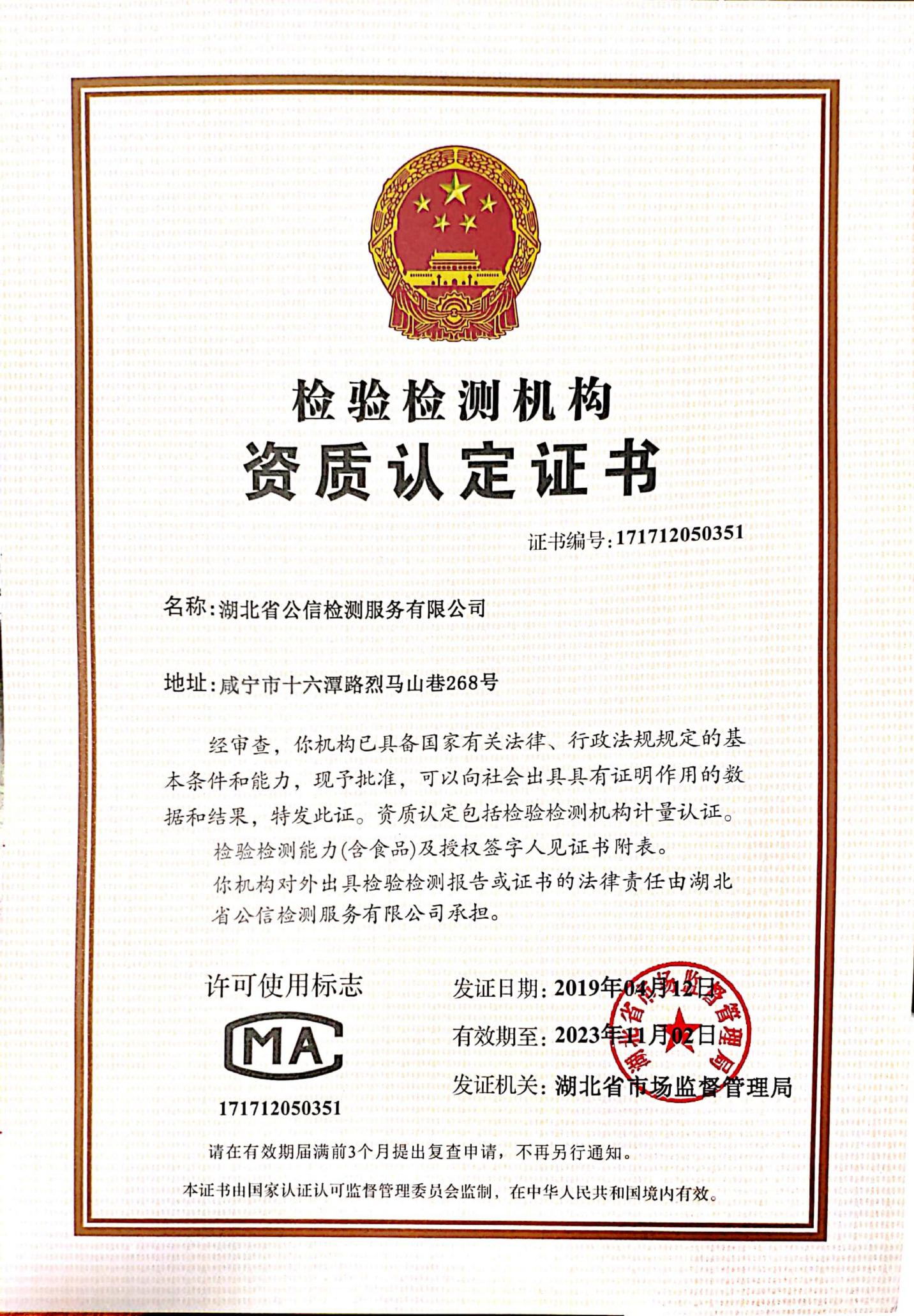 建设单位法人代表:	          编制单位法人代表:	          项  目  负 责  人:填      表     人：修改清单附图：附件：1、验收监测委托函2、真实性承诺书3、技改项目环评批复4、原项目环评批复5、一期项目验收批复6、验收期间生产日报表7、水费证明8、一般固废处理协议9、环保投资一览表10、设备一览表11、环境管理制度12、垃圾处理协议13、固体废物产生量统计表14、原辅材料消耗表15、环境监测计划16、环保设施运行台账17、验收检测报告18、专家组意见及签到表19、其他事项说明20、项目公示截图及全国建设项目竣工环境保护验收信息系统提交信息截图附表：1、“三同时”验收登记表前言表一 建设项目概况表二 验收监测依据表三 验收监测执行标准限值表四 项目主要建筑内容、规模及存在的主要污染物表五 污染物及污染物治理措施表六 环评批复的要求表七 验收监测内容、质量保证和质量控制表八 验收监测结果与分析表九 环境管理检查表十 验收监测结论及建议建设项目工程竣工环境保护“三同时”验收登记表填表单位（盖章）：湖北省公信检测服务有限公司	填表人（签字）：	项目经办人（签字）：注：1、排放增减量：(+)表示增加，(-)表示减少；2、(12)=(6)-(8)-(11)，(9)=(4)-(5)-(8)-(11)+(1)，3、计量单位：废水排放量——万吨/年；废气排放量——万标立方米/年；工业固体废物排放量——万吨/年； 水污染物排放浓度——毫克/升；大气污染物排放浓度——毫克/立方米；水污染物排放量——吨/年；大气污染物排放量——吨/年；3、原有排放量引用自环评报告书建设单位：湖北霍尔科技有限公司（盖章）编制单位：湖北省公信检测服务有限公司（盖章）电话：0715-5332878电话：0715-8825118传真：/传真：0715-8825118邮编：437300邮编：437000地址：赤壁市赤马港办事处经济开发区木田畈村地址：咸宁市十六潭路烈马山巷268号专家意见修改清单按技改项目要求，补充前期手续办理情况、原项目建设情况、完善技改情况、生产设施投资和“三本账”核定，优化环保设施投资。已补充前期手续办理情况、原项目建设情况，已完善技改情况，见报告前言（P1）；已完善优化生产设施投资，见报告环保投资一览表（P22）；已补充“三本账”核定，见报告（P41）按实际工况、监测情况对比分析切割粉尘等工艺排气筒高度设置的合理性。    已分析切割粉尘等工艺排气筒高度设置的合理性。见报告（P8）分析说明危废不产生情况。已分析说明危废不产生情况，见报告4.3项目变更情况说明（P15）项目地理位置图4、雨污分流图2、项目周围环境图5、卫生防护距离包络线图3、项目平面图6、现场照片湖北霍尔科技有限公司（原名“湖北莱克斯特科技有限公司”）成立于2009年10月，位于湖北省赤壁市赤马港工业园区（赤马港办事处经济开发区木田畈村），系深圳市高科金信净化科技有限公司的全资子公司。是一家专业从事空气净化系统工程、施工及洁净室系统设备和空气过滤器生产、销售并提供专业化配套的高科技术企业。2014年2月，湖北霍尔科技有限公司拟在赤马港工业园内投资12000万元建设“空气过滤器、空气净化机项目”，项目分三期建设，一期生产空气过滤器，二期和三期生产空气净化机和风机过滤机组。该项目于2014年6月11日取得赤壁市环境保护局下达的环评批复（赤环函【2014】27号）。2014年9月，企业开工建设一期项目，该项目的主要建设内容：1#和2#生产车间、1栋办公楼、1栋宿舍楼，并配套建设化粪池、油烟净化器等环保工程，主要产品为：新风机（内含三台初效空气过滤器和一台高效空气过滤器，初效空气过滤器由总公司提供），新风机的主要工艺流程为：配件组装、检测、高温老化、调试、再组装成产品、测量合格后包装入库，该产品生产过程中的主要污染物为噪声。2016年12月，湖北霍尔科技有限公司委托湖北省公信检测服务有限公司承担该项目的环境保护验收工作。2017年1月18日，一期项目（新风机）于取得验收批复（赤环函【2017】7号）。在实际建设过程中，企业未按环评设计分期建设，并根据市场需求，对原有项目进行技术改造，增加上胶折纸机、数控机床、激光切割机等多台设备，用以增加产品种类，提高企业经济效益。企业在2号厂房设置空气过滤器生产区，3号厂房北侧设置空气净化机及新风机金属外壳加工区，8号厂房为空气净化机、新风机组装区，风机组装和检测厂房为风机组装和检测部分。技改项目完工后，企业可达到年产15万台空气过滤器（小部分外售，大部分作为中间产品）、12.6台风机过滤机组（中间产品）、9万台新风机（包括壁挂式新风机3.6万台、柜式新风机3万台、中央新风机2.4万台）、3.6万台空气净化机的产能。技改新增产品的同时，也增加了污染物的数量与种类，企业根据环保要求，自行设计安装了过滤式除尘装置、UV光解等环保设施处理生产过程中产生的颗粒物、有机废气等污染物。2019年2月，湖北霍尔科技有限公司委托河北德源环保科技有限公司承担“空气过滤器、空气净化机、新风机研发生产建设项目”的环境影响评价工作，2019年4月，该单位编制完成了《湖北霍尔科技有限公司空气过滤器、空气净化机、新风机研发生产建设项目环境影响报告表》。2019年05月30日，湖北霍尔科技有限公司收到赤壁市环境保护局《关于湖北霍尔空气过滤器、空气净化机、新风机研发生产项目环境影响评报告表的批复》（赤环函【2019】5号）。2019年06月，企业委托湖北省公信检测服务有限公司承担该项目竣工环境保护验收工作。建设项目名称湖北霍尔科技空气过滤器、空气净化机、新风机研发生产湖北霍尔科技空气过滤器、空气净化机、新风机研发生产湖北霍尔科技空气过滤器、空气净化机、新风机研发生产湖北霍尔科技空气过滤器、空气净化机、新风机研发生产湖北霍尔科技空气过滤器、空气净化机、新风机研发生产建设单位名称湖北霍尔科技有限公司湖北霍尔科技有限公司湖北霍尔科技有限公司湖北霍尔科技有限公司湖北霍尔科技有限公司建设项目性质技术改造技术改造技术改造技术改造技术改造建设地点赤壁市赤马港办事处经济开发区木田畈村赤壁市赤马港办事处经济开发区木田畈村赤壁市赤马港办事处经济开发区木田畈村赤壁市赤马港办事处经济开发区木田畈村赤壁市赤马港办事处经济开发区木田畈村主要产品名称空气过滤器、空气净化机、新风机空气过滤器、空气净化机、新风机空气过滤器、空气净化机、新风机空气过滤器、空气净化机、新风机空气过滤器、空气净化机、新风机建设项目环评时间2019.04开工建设时间2019.062019.062019.06调试时间2019年7月30日-9月30日验收现场监测时间2019年9月17-18日2019年9月17-18日2019年9月17-18日环评报告表审批部门赤壁市环境保护局环评报告表编制单位河北德源环保科技有限公司河北德源环保科技有限公司河北德源环保科技有限公司环保设施设计单位湖北霍尔科技有限公司环保设施施工单位湖北霍尔科技有限公司湖北霍尔科技有限公司湖北霍尔科技有限公司投资总概算5000万环保工程投资总概算100万比例2%实际总投资4500万实际环保投资60.3万比例1.34%主要建设内容设计生产能力实际生产能力环评设计建设内容：项目在原有项目的基础上进行技术改造，主要建设内容有：1#厂房（拟外租给赤壁市美洁汽车服务有限公司）、2#厂房、3#厂房（南侧外租，北侧作为本项目生产车间）、4#厂房（食堂和宿舍）、8#生产厂房、风机组装和检测生产厂房、办公楼、研发室，预留5#、5#及7#厂房空地，并配套建设活性吸附装置、布袋除尘器、油烟净化设施、化粪池等环保设施。实际建设内容：项目依托原有项目，主要建设内容有1#厂房（外租给赤壁市美洁汽车服务有限公司，不在本次验收范围）、2#厂房、3#厂房（南侧外租，北侧作为本项目生产车间）、4#厂房（食堂和宿舍）、8#生产厂房、风机组装和检测生产厂房、办公楼、研发室，预留5#、5#及7#厂房空地，并配套设有UV光解设施、过滤式除尘器、油烟净化器、化粪池等环保设施。设计生产能力：年产空气过滤器15万台、风机过滤机组12.6台、新风机9万台（包括壁挂式新风机3.6万台、柜式新风机3万台、中央新风机2.4万台）、空气净化机3.6万台。实际生产能力：与环评设计一致。环评设计建设内容：项目在原有项目的基础上进行技术改造，主要建设内容有：1#厂房（拟外租给赤壁市美洁汽车服务有限公司）、2#厂房、3#厂房（南侧外租，北侧作为本项目生产车间）、4#厂房（食堂和宿舍）、8#生产厂房、风机组装和检测生产厂房、办公楼、研发室，预留5#、5#及7#厂房空地，并配套建设活性吸附装置、布袋除尘器、油烟净化设施、化粪池等环保设施。实际建设内容：项目依托原有项目，主要建设内容有1#厂房（外租给赤壁市美洁汽车服务有限公司，不在本次验收范围）、2#厂房、3#厂房（南侧外租，北侧作为本项目生产车间）、4#厂房（食堂和宿舍）、8#生产厂房、风机组装和检测生产厂房、办公楼、研发室，预留5#、5#及7#厂房空地，并配套设有UV光解设施、过滤式除尘器、油烟净化器、化粪池等环保设施。设计生产能力：年产空气过滤器15万台、风机过滤机组12.6台、新风机9万台（包括壁挂式新风机3.6万台、柜式新风机3万台、中央新风机2.4万台）、空气净化机3.6万台。实际生产能力：与环评设计一致。环评设计建设内容：项目在原有项目的基础上进行技术改造，主要建设内容有：1#厂房（拟外租给赤壁市美洁汽车服务有限公司）、2#厂房、3#厂房（南侧外租，北侧作为本项目生产车间）、4#厂房（食堂和宿舍）、8#生产厂房、风机组装和检测生产厂房、办公楼、研发室，预留5#、5#及7#厂房空地，并配套建设活性吸附装置、布袋除尘器、油烟净化设施、化粪池等环保设施。实际建设内容：项目依托原有项目，主要建设内容有1#厂房（外租给赤壁市美洁汽车服务有限公司，不在本次验收范围）、2#厂房、3#厂房（南侧外租，北侧作为本项目生产车间）、4#厂房（食堂和宿舍）、8#生产厂房、风机组装和检测生产厂房、办公楼、研发室，预留5#、5#及7#厂房空地，并配套设有UV光解设施、过滤式除尘器、油烟净化器、化粪池等环保设施。设计生产能力：年产空气过滤器15万台、风机过滤机组12.6台、新风机9万台（包括壁挂式新风机3.6万台、柜式新风机3万台、中央新风机2.4万台）、空气净化机3.6万台。实际生产能力：与环评设计一致。环评设计建设内容：项目在原有项目的基础上进行技术改造，主要建设内容有：1#厂房（拟外租给赤壁市美洁汽车服务有限公司）、2#厂房、3#厂房（南侧外租，北侧作为本项目生产车间）、4#厂房（食堂和宿舍）、8#生产厂房、风机组装和检测生产厂房、办公楼、研发室，预留5#、5#及7#厂房空地，并配套建设活性吸附装置、布袋除尘器、油烟净化设施、化粪池等环保设施。实际建设内容：项目依托原有项目，主要建设内容有1#厂房（外租给赤壁市美洁汽车服务有限公司，不在本次验收范围）、2#厂房、3#厂房（南侧外租，北侧作为本项目生产车间）、4#厂房（食堂和宿舍）、8#生产厂房、风机组装和检测生产厂房、办公楼、研发室，预留5#、5#及7#厂房空地，并配套设有UV光解设施、过滤式除尘器、油烟净化器、化粪池等环保设施。设计生产能力：年产空气过滤器15万台、风机过滤机组12.6台、新风机9万台（包括壁挂式新风机3.6万台、柜式新风机3万台、中央新风机2.4万台）、空气净化机3.6万台。实际生产能力：与环评设计一致。环评设计建设内容：项目在原有项目的基础上进行技术改造，主要建设内容有：1#厂房（拟外租给赤壁市美洁汽车服务有限公司）、2#厂房、3#厂房（南侧外租，北侧作为本项目生产车间）、4#厂房（食堂和宿舍）、8#生产厂房、风机组装和检测生产厂房、办公楼、研发室，预留5#、5#及7#厂房空地，并配套建设活性吸附装置、布袋除尘器、油烟净化设施、化粪池等环保设施。实际建设内容：项目依托原有项目，主要建设内容有1#厂房（外租给赤壁市美洁汽车服务有限公司，不在本次验收范围）、2#厂房、3#厂房（南侧外租，北侧作为本项目生产车间）、4#厂房（食堂和宿舍）、8#生产厂房、风机组装和检测生产厂房、办公楼、研发室，预留5#、5#及7#厂房空地，并配套设有UV光解设施、过滤式除尘器、油烟净化器、化粪池等环保设施。设计生产能力：年产空气过滤器15万台、风机过滤机组12.6台、新风机9万台（包括壁挂式新风机3.6万台、柜式新风机3万台、中央新风机2.4万台）、空气净化机3.6万台。实际生产能力：与环评设计一致。验收范围项目已建1#生产厂房租赁给赤壁市美洁汽车服务有限公司，3#厂房南侧外租于赤壁远恒塑胶模具有限公司。本次验收范围为湖北霍尔科技有限公司空气过滤器、空气净化机、新风机研发生产线，建设内容主要包括2#厂房、3#厂房北侧、4#厂房（食堂和宿舍）、8#生产厂房、风机组装和检测生产厂房、办公楼、研发室，及配套的UV光解设施、过滤除尘器、油烟净化器、化粪池等环保设施。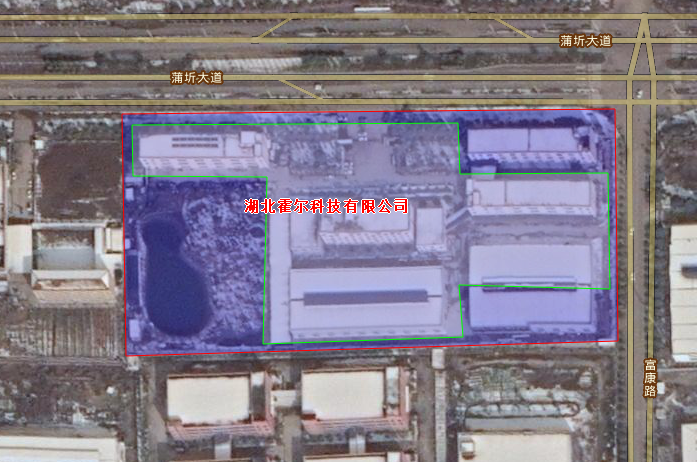 项目已建1#生产厂房租赁给赤壁市美洁汽车服务有限公司，3#厂房南侧外租于赤壁远恒塑胶模具有限公司。本次验收范围为湖北霍尔科技有限公司空气过滤器、空气净化机、新风机研发生产线，建设内容主要包括2#厂房、3#厂房北侧、4#厂房（食堂和宿舍）、8#生产厂房、风机组装和检测生产厂房、办公楼、研发室，及配套的UV光解设施、过滤除尘器、油烟净化器、化粪池等环保设施。项目已建1#生产厂房租赁给赤壁市美洁汽车服务有限公司，3#厂房南侧外租于赤壁远恒塑胶模具有限公司。本次验收范围为湖北霍尔科技有限公司空气过滤器、空气净化机、新风机研发生产线，建设内容主要包括2#厂房、3#厂房北侧、4#厂房（食堂和宿舍）、8#生产厂房、风机组装和检测生产厂房、办公楼、研发室，及配套的UV光解设施、过滤除尘器、油烟净化器、化粪池等环保设施。项目已建1#生产厂房租赁给赤壁市美洁汽车服务有限公司，3#厂房南侧外租于赤壁远恒塑胶模具有限公司。本次验收范围为湖北霍尔科技有限公司空气过滤器、空气净化机、新风机研发生产线，建设内容主要包括2#厂房、3#厂房北侧、4#厂房（食堂和宿舍）、8#生产厂房、风机组装和检测生产厂房、办公楼、研发室，及配套的UV光解设施、过滤除尘器、油烟净化器、化粪池等环保设施。项目已建1#生产厂房租赁给赤壁市美洁汽车服务有限公司，3#厂房南侧外租于赤壁远恒塑胶模具有限公司。本次验收范围为湖北霍尔科技有限公司空气过滤器、空气净化机、新风机研发生产线，建设内容主要包括2#厂房、3#厂房北侧、4#厂房（食堂和宿舍）、8#生产厂房、风机组装和检测生产厂房、办公楼、研发室，及配套的UV光解设施、过滤除尘器、油烟净化器、化粪池等环保设施。验收监测依据a、《中华人民共和国环境保护法》（2015年1月1日起实施）；b、《中华人民共和国水污染防治法》（2018年1月1日起实施）；c、《中华人民共和国大气污染防治法》（2016年1月1日起实施；2018年10月26日修订）；d、《中华人民共和国噪声环境污染防治法》（1997年3月1日起实施；2018年12月29日修订）；e、《中华人民共和国固体废物污染防治法》（1996年4月1日起实施；2016年11月7日修订）；f、《建设项目环境保护管理条例》（1998年11月29日中华人民共和国国务院令第253号发布、2017年7月16日国务院令第682号修改、自2017年10月1日起施行）；g、《关于发布<建设项目环境保护验收暂行办法>的公告》（国环规环评[2017]4号）h、《关于发布<建设项目竣工环境保护验收技术指南 污染影响类>的公告》（公告2018第9生态环境部2018年5月15日）；i、《湖北霍尔科技空气过滤器、空气净化机、新风机研发生产项目环境影响报告表》（河北德源环保科技有限公司，2019.04）；L、赤壁市环境保护局下达的环评批复：《关于湖北霍尔科技空气过滤器、空气净化机、新风机研发生产项目环境影响报告表的批复》（赤环函【2019】5号，2019.05.30）；m、企业提供的其他资料。1、废水本项目产生的废水主要是食堂废水和生活污水。食堂废水和生活污水经化粪池处理，通过污水管网进入赤壁市城东污水处理厂作进一步处理，厂区总排口废水执行《污水综合排放标准》（GB8978-1996）表4中的三级标准及城东污水处理厂接管标准。详情见表3-1。表3-1 污水排放标准限值2、有组织废气本项目有组织废气主要来源于上胶折纸及人工打胶工序产生的有机废气、机械切割工序产生的粉尘和食堂油烟。食堂油烟执行《饮食业油烟排放标准》（试行）（GB18483-2001）表2小型标准限值；有机废气（VOCs）执行《工业企业挥发性有机物排放控制标准》（DB12/524-2014）的表2中“其他行业”标准限值；粉尘执行《大气污染物综合排放标准》（GB16297-1996）的表2中二级标准。详情见表3-2表3-2 有组织废气排放标准限值3、无组织废气本项目产生无组织废气主要有VOCs和颗粒物。颗粒物执行《大气污染物综合排放标准》（GB16297-1996）的表2中无组织监控浓度；VOCs执行《工业企业挥发性有机物排放控制标准》（DB12/524-2014）表5厂界监控点浓度限值，同时参照执行《挥发性有机物无组织排放控制标准》（GB37822-2019）限值要求。详情见表3-3表3-3 无组织废气排放标准限值4、噪声本项目厂界噪声执行《工业企业厂界环境噪声排放标准》（GB12348-2008）中的3类声功能区标准，详情见表3-4。表3-4 厂界噪声排放标准限值4、工程建设情况4.1 地理位置及平面布置本项目位于湖北赤壁经济开发区赤马港工业园。项目地理坐标为N：29.4404°，E：113.5602°。厂区东侧为富康路，隔富康路20m处为赤壁市天瑞汽车部件制造有限公司，南侧为赤壁市永康米面制品有限公司，西侧为丽裳（赤壁）制衣有限公司，北侧为蒲圻大道。项目100m范围无环境敏感点。项目具体地理区域位置见附图1，项目周围环境图见附图2。4.2建设内容湖北霍尔科技有限公司位于赤壁市赤马港办事处经济开发区木田畈村，项目主要建设内容有：1#厂房（外租给赤壁市美洁汽车服务有限公司，不在本次验收范围）、2#厂房、3#厂房（南侧外租，北侧作为本项目生产车间）、4#厂房（食堂和宿舍）、8#生产厂房、风机组装和检测生产厂房、办公楼、研发室，预留5#、5#及7#厂房空地，并配套设有UV光解设施、过滤式除尘器、油烟净化器、化粪池等环保设施。本项目设计投资5000万元，其中环保投资100万元，实际总投资4500万元，其中环保投资28.33万元。项目设计年产空气过滤器15万台、风机过滤机组12.6台、新风机9万台（包括壁挂式新风机3.6万台、柜式新风机3万台、中央新风机2.4万台）、空气净化机3.6万台，实际年产能与环评设计一致。项目主要建设内容及规模一览表见表4.2-1。表4.2-1 该项目主要建设内容及规模一览表4.3 项目变动情况根据现场调查，并对照本项目的环评报告，将本项目工程实际建设内容与环境影响评价阶段相应内容进行逐一对比分析，项目主要变更内容见表：项目变更情况一览表根据项目变更情况一览表，参考中国环境保护部发布的《关于印发环评管理中部分行业建设项目重大变动清单的通知》（环办[2015]52号）和《关于印发制浆造纸等十四个行业建设项目重大变动清单的通知》（环办环评[2018]6号文）可知：项目性质、地点、规模、生产工艺均未发生变动；主要变动体现在项目的环保措施发生较大变化：上胶折纸及人工打胶工序产生有机废气由活性炭吸附装置改为UV光解处理设施处理，切割粉尘由布袋除尘器改为过滤式除尘装置处理；生活污水和食堂废水由1个6m3的化粪池和1个3m3隔油池处理改为4个30m3的化粪池处理；企业未建危废间，废液压油产生部件由厂家整体回收、维修处理。虽然环保措施发生变动，但验收结果表明，污染物均达标排放，未导致环境影响显著变化，因此，这些变动均不属于重大变更。4.4主要原辅材料消耗表4.4-1 原辅材料情况表4.5产品方案及劳动定员（1）产品方案表4-5 项目产品方案及规模情况表（2）、劳动定员环评设计劳动定员200人，每天工作8小时，年工作300天。项目实际职工总人数为130人，实际工作制度与环评设计一致。4.6水源及水平衡根据企业提供的水费证明，企业用水量约为9556m3/a，每天用水量约为31.85m3/d。本项目用水主要有员工办公生活用水、食堂用水、清洗拖把用水、景观用水以及绿化用水，企业年生产300天，每天生产8小时。员工生活用水：建设项目共有职工人数约130人，其中30人住宿，根据企业统计，项目职工生活用水量约为3420m3/a，排水量约为2736m3/a。食堂用水：根据企业统计，食堂用水量为1069m3/a，排水量为855m3/a。清洗拖把用水：生产车间和办公区地面采用拖把拖地的方式清洁，拖把用清洁车清洗后，清洗废水用清洁车运至卫生间，通过化粪池处理之后排入园区污水管网，根据企业提供资料，厂区清洗废水用水量约为400m3/a，排水量为300m3/a。景观用水：厂区办公楼前设有一个景观喷水池，喷水池内水为10m3，因蒸发消耗，每天需补充新鲜水，补充水量为0.1m3/d，则年补充用水量为30m3。企业会定期更换喷水池内的水，更换的频次约为20次/年，则更换补充水为200m3，更换的废水作为清净下水直接排往雨水管网。绿化用水：据统计，企业绿化用水约为4546m3/a。本项目水平衡情况见下表4-6、下图4-6。表4-6 本项目水平衡表 （单位：m3/a）图4-6 水平衡图（单位：m3/a）4.7、主要设备一览表根据建设单位提供资料，项目主要生产设备与环评中生产设备对比一览表见表4.7-1。表4.7-1项目主要生产设备与环评中生产设备对比一览表4.8、环保投资现场环保设施情况见表4.8-1。表4.8-1环保设施一览表4.9、工艺简介（1）空气过滤器生产工艺流程及产污节点①滤芯加工（打折、上胶成型）将外购的玻璃纤维纸经打折机打折，同时注入热熔胶粘合成型。产污节点：由于折纸机工作时注入热熔胶，热熔胶经加热会产生有机废气G1-1，同时折纸机会产生少量玻璃纤维纸废纸渣S1-1。②人工组装人工将外壳和滤芯进行组装得到过滤器成品，组装时采用热熔胶棒机粘合。产污节点：人工组装时采用热熔胶棒机粘合会产生有机废气G1-2。③检测对成型后的过滤器进行检测，查看其是否漏风，检测不合格品作为固废处理。产污节点：检测产生的不合格品S1-2。④包装对检测合格品进行包装入库，其一部分用于组装风机过滤机组，一部分外售。（2）风机过滤机组生产工艺①风机组装将风机、各配件、附件及空气过滤器进行组装得到风机过滤机组成品；②检测对各风机过滤机组进行检测、调试，检测不合格品再次进行返修，确保各成品性能合格。生产的风机过滤机组作为中间产品，全部用老生产空气净化机和新风机。（3）空气净化机、新风机工艺流程图及产污节点①下料将外购的不锈钢板、镀锌板等金属板送至下料处，根据各板尺寸要求进行切割下料处理。产污节点：切割机切割时会产生切割烟尘G2-1及废边角料S2-1、噪声N2-1。②机加工根据工程图纸对完成下料处理的板材采用数控冲床、数控激光切割机、折弯机等设备进行加工处理。产污节点：切割机切割时会产生切割烟尘G2-2、板材加工时会产生废边角料S2-2及各设备产生的噪声N2-2。③焊接   对成型后的板材进行焊接，以便箱体外壳成型。项目主要采用CO2气体保护焊和氩弧焊进行焊接。产污节点：主要为焊机焊接时产生的焊接烟尘G2-3及噪声N2-3。④整机组装将上述工序处理的成型金属外壳箱体与风机过滤机组、主控板、显示屏等进行整机组装，得到成品（塑料外壳直接进行组装，无需进行下料、机加工、电焊等工序）。⑤检测及包装入库    将组装好的成品进行性能测试，不合格品再次拆解返修，进而得到所需产品。5.1项目排放主要污染物（1）废水本项目废水主要为生活污水、食堂废水、清洗拖把废水和景观用水。食堂废水、生活污水与清洗拖把废水经化粪池处理后，排入园区污水管网，进入赤壁市城东污水处理厂作进一步处理。更换的景观用水作为清净下水直接排入雨水管网。（2）废气本项目废气主要来源于上胶折纸及人工打胶工序产生的有机废气、切割产生的烟尘、焊接烟尘以及食堂油烟。上胶折纸及人工打胶工序产生的有机废气经集气罩收集经UV光解处理设施处理后经20m高排气筒排放；切割产生的烟尘经管道收集分别通过一套过滤式除尘装置处理后高空排放；焊接烟尘采用移动式焊接烟尘净化器处理，食堂油烟经油烟净化器处理后高空排放。（3）噪声本项目噪声主要来源于生产设备产生的机械噪声，通过选用低噪声设备、厂房隔声、基础减震等措施，减小噪声对周围环境影响。（4）固废本项目固体废弃物主要包括生活垃圾、化粪池污泥、废纸渣、废边角料、不合格滤芯。①生活垃圾经垃圾桶收集后，交由环卫部门处理。②化粪池污泥定期清掏，交由环卫部门处理或用于厂区绿化。③废纸渣、废边角料、不合格滤芯收集后外售。④本项目废液压油主要来源于激光切割机的激光头部件。当激光头部件出现损坏，整体部件直接返厂维修。5.2、主要污染物排放处理6.1 环评主要结论本项目符合目前国家产业政策要求，符合赤壁市总体规划要求，从环境影响分析可知，项目在落实提出的各项污染防治措施的情况下，各主要污染物排放浓度均可实现达标排放，不会对区域环境空气、地表水、声环境功能的改变，因此，从环境保护的角度，该建设项目实施变更是可行的。6.2 环评批复要求（1）废水：按照“清污分流、雨污分流、一水多用”的原则设计建设排水管网。项目产生的度水主要为生活污水和食堂废水，食堂废水经隔油池处理后与生活污水一同经化粪池处理，达到《污水综合排放标准》(GB8978-1996)表4三级排放标准和城东污水处理厂接管标准后，经市政污水管网进入市城东污水处理厂处理后外排。（2）废气：本项目产生的废气主要为上胶废气、切割烟尘、焊接烟尘、食堂油烟。处理措施如下：上胶废气：对上胶折纸机进行封闭，并设置集气罩对废气进行收集。同时，在人工组装每个工位均设置一个集气罩，进行抽风收集。经集气罩收集后的废气进入楼顶活性炭吸附装置处理后，由20m排气筒高空排放。VOCs排放应满足《工业企业挥发性有机物排放控制标准》（DB12/5242014）中要求。
    切割烟尘：项目设有2台激光切割机。激光切割机采用除尘风机抽风，经集气收集的粉尘经布袋除尘器处理后，由20m排气筒高空排放。
    焊接烟尘：焊接烟尘由移动式焊接烟尘浄化器净化处理后，经排气扇排出车间。颗粒物排放应满足《大气污染物综合排放标准》（GB16297-1996）表2中二级限值要求。
    食堂油烟：食堂油烟经油烟净化装置处理后经楼顶排放。本项目大气卫生防护距离以生产车间的边界计算，距离为100m。在防护距离内禁止新建居民区、学校、医院等环境敏感目标。    （3）噪声：项目主要噪声为金属外壳加工车间内的切割机、冲床、剪板机等生产设备产生的运行噪声。应采取隔音、降噪等有效措施以保证厂界噪声满足《工业企业厂界噪声标准》（GB12348-2008）中3类标准要求。（4）固体废物：按照分类收集、固定堆放和无害化处理的原则做好固体废年物的管理和处置。项目产生的固体废物主要包括一般工业固废、生活垃圾、化粪池污泥、废油脂、危险废物等。其中一般工业固废主要有废纸渣、废边角料、不合格滤芯，经收集后外售。生活垃圾、化粪池污泥及食堂废油脂，经收集后交由环卫部门统一清运处理。危险废物包括废液压油(HW08)、废活性炭(HW49)。应按有关要求，设立规范的危废暂存间，危险废物经收集暂存后，委托有相应处置资质的单位处置。（5）按照国家有关规定设置规范的污染物排放口。监测口应设永久性监测取样口。排污口须设立规范标志牌。委托环境监测机构定期进行监测，并接受环保部门的监督检查。（6）总量控制：项目总量控制指标为：VOCs0.0116t/a。生产工况调查本次验收湖北省公信检测服务有限公司于2019年09月17日-09月18日对湖北霍尔科技有限公司空气过滤器、空气净化机、新风机研发生产项目进行了监测，生产负荷见表7-1。表7-1验收期间生产负荷表根据《建设项目竣工环境保护验收技术指南污染影响类》（公告2018年第9号文 生态环境部）文件中“验收监测在确保主体工程工况稳定、环境保护设施运行正常的情况下进行”的规定，本次验收监测期间各生产设备及环保设备均运转正常，符合竣工验收监测规范的要求。环保设施监测内容根据该项目污染物排放特点，我们对废水、废气、噪声进行了为期两天的验收监测，对固体废物处理处置情况、环境管理情况进行现场检查。主要监测内容见下表7-2。表7-2污染物监测与环境质量监测一览表项目设置2个污水排放口，一个位于厂区大门西侧，一个位于厂界南侧。厂界南侧废水排放口的废水来源于办公楼、2#厂房和8#厂房的办公生活用水，办公生活用水分别通过设置在办公楼、2#厂房和8#厂房旁30m³化粪池处理后，通过厂界南侧废水排放口汇入园区污水管网。由于员工办公生活用水量较小，且化粪池容积相对较大，导致厂界南侧污水排放口无废水排出，现场未能采集到废水，特此说明。检测方法及使用仪器检测方法及使用仪器见表7-3表7-3 检测方法及使用仪器一览表监测质量保证措施及质控结果一、质量保证措施(1)现场监测期间，有专人监视工况条件，保证该装置生产设施及环境保护设施处于正常运行状况。(2)监测过程严格执行国家有关标准，按《环境监测技术规范》要求进行全程质量控制。(3)监测人员持证上岗。(4)监测时使用经计量部门检定并在有效期内的声级计，声级计在测试前后用声标准校准器进行校准，测量前后仪器的校准示值偏差不大于0.5dB（A）。(5)样品交接程序清楚，监测记录及上报结果执行三级审核制度。(6)监测仪器均通过计量部门检定或自检合格。二、质量控制结果2.1废水（1）平行双样分析结果表表7-4 平行双样分析结果一览表（2）质控样分析结果表表7-5 质控分析结果一览表（2）悬浮物标准滤膜监测结果表表7-6 废水悬浮物标准滤膜监测一览表2.2 废气无组织排放标准滤膜监测结果表表7-7颗粒物标准滤膜监测一览表2.3 噪声表7-8噪声监测仪校准结果（标准声源：94.0dB单位：dB（A））1、废水（1）废水监测结果如下表表8-1 废水监测结果表8-2 监测结果统计 单位：mg/L结果分析与评价：验收监测期间，废水总排口pH为7.87-8.11；污染物悬浮物排放浓度最大日均值为65mg/L；化学需氧量排放浓度最大日均值为75mg/L；五日生化需氧量排放浓度最大日均值为21.2mg/L；氨氮排放浓度最大日均值为4.06mg/L；动植物油排放浓度最大日均值为0.48mg/L；废水总排口的悬浮物、化学需氧量、五日生化需氧量3项监测指标日均值浓度符合《污水综合排放标准》（GB8978-1996）表4中三级排放标准和赤壁市污水处理厂接管标准要求，pH值范围和动植物油日均值浓度满足《污水综合排放标准》（GB8978-1996）表4中三级排放标准，氨氮日均值浓度满足赤壁市城东污水处理厂接管标准的要求。2、有组织废气（1）2#厂房UV光解处理设施排气筒监测结果如下表结果评价：验收监测期间，2#厂房UV光解处理设施排气筒VOCs排放浓度范围在1.18mg/m3-1.26mg/m3之间，排放速率在0.0022kg/h-0.0025kg/h之间，监测结果符合《工业企业挥发性有机物排放控制标准》（DB 12/524-2014）表2中“其他行业”的标准限值要求。（2）3#厂房（西侧）过滤除尘处理设施排放口◎2监测结果如下表结果评价：验收监测期间，3#厂房（西侧）过滤除尘处理设施排放口颗粒物排放浓度范围在1.2mg/m3-2.9mg/m3之间，排放速率在0.0004kg/h-0.0010kg/h之间，监测结果符合《大气污染物综合排放标准》（GB 16297-1996）表2二级标准限值要求。（3）3#厂房（东侧）过滤除尘处理设施排放口◎3监测结果如下表结果评价：验收监测期间，3#厂房（东侧）过滤除尘处理设施排放口颗粒物排放浓度范围在5.2mg/m3-8.6mg/m3之间，排放速率在0.0023kg/h-0.0038kg/h之间，监测结果符合《大气污染物综合排放标准》（GB 16297-1996）表2二级标准限值要求。（4）油烟废气监测结果如下表结果分析与评价：验收监测期间，油烟浓度最大值为1.3mg/m3，符合《饮食业油烟排放标准（试行）》（GB18483-2001）表2中小型规模油烟最高允许排放浓度。3、无组织废气（1）无组织废气监测结果如下表结果分析与评价：验收监测期间，无组织监控点VOCS排放浓度最大值为0.323mg/m3，符合《工业企业挥发性有机物排放控制标准》（DB12/524-2014）表5厂界监控点浓度限值，同时符合《挥发性有机物无组织排放控制标准》（GB37822-2019）中标准限值要求；无组织监控点颗粒物排放浓度最大值为0.401mg/m3，符合《大气污染物综合排放标准》（GB16297-1996）表2中无组织排放监控浓度限值要求。4、噪声（1）噪声监测结果如下表噪声监测结果（单位：LeqdB（A））结果分析与评价：验收监测期间，项目厂界▲1—▲4点位昼间噪声测量值在53.3dB(A)—59.8dB(A)之间，夜间噪声测量值在45.8dB(A)—49.7dB(A)之间，▲1—▲4点位噪声符合《工业企业厂界环境噪声排放标准》（GB12348-2008）3类声功能区标准要求。5﹑固体废物调查本项目固体废弃物主要包括生活垃圾、化粪池污泥、废油脂、废纸渣、废边角料、不合格滤芯。生活垃圾经垃圾桶收集后，交由环卫部门处理；化粪池污泥定期清掏，交由环卫部门处理；废油脂收集后交由环卫清运；废纸渣、废边角料、不合格滤芯收集后外售。项目固体废物产生情况见表8-3。表8-3  项目固废处理﹑处置情况一览表6、总量监测根据环评及环评批复（赤环函[2019]5号）文件，本项目主要污染总量控制指标为：废水化学需氧量0.192/a、氨氮0.0192t/a、VOCs0.0116t/a；本次核算废水污染物排放总量，排放浓度采用城东污水处理厂尾水执行的《城镇污水处理厂污染物排放标准》（GB18918-2002）一级A标准限值（化学需氧量50mg/L、氨氮5mg/L）。详情见8.4。表8-4 总量监测结果表结果分析：项目化学需氧量排放量为0.190t/a，氨氮排放量为0.0190t/a、VOCs排放量为0.00564t/a，满足环评及环评批复化学需氧量0.192t/a、氨氮0.0192t/a、VOCs0.0116t/a总量控制指标要求。7、项目技改前后三本账分析表8-5 项目技改前后三本账分析表根据验收监测工作方案，湖北省公信检测服务有限公司对湖北霍尔科技有限公司空气过滤器、空气净化机、新风机研发生产项目环境管理工作进行检查，通过检查得出结论如下：湖北霍尔科技有限公司成立于2009年，2014年2月投资建设“空气过滤器、空气净化机项目”，项目分三期建设，主要生产空气过滤器、空气净化机和风机过滤机组。该项目已于2014年6月11日取得环评批复（赤环函【2014】27号），2017年1月18日取得一期工程的验收批复（赤环函【2017】7号）。为提高企业经济效益，增加产品种类，企业决定对原有项目进行技术改造，并于2019年2月委托河北德源环保科技有限公司承担技改项目的环境影响评价工作，2019年04月，环评单位编制完成了《湖北霍尔空气过滤器、空气净化机、新风机研发生产建设项目环境影响评报告表》，2019年05月30日收到赤壁市环境保护局《关于湖北霍尔空气过滤器、空气净化机、新风机研发生产项目环境影响评报告表的批复》（赤环函【2019】5号）。2019年06月，委托湖北省公信检测服务有限公司对该项目进行竣工环境保护验收工作。2、为贯彻执行有关环境保护法规，确保该项目环境保护工作的实施及运行安全的需要，该项目环境与安全管理由总经理负责，公司制定了相关环保管理制度。有专职档案管理人员，设环保档案专柜。3、项目污染防治措施及设施基本到位，目前，各项环保设施运转正常，环境管理措施得当。项目设置了2个废水总排口，3个废气排放口，主要的废气排气筒设置了永久性采样孔，但排污口标志牌尚未建设，未设置规范的采样平台，需进一步完善。5、以新带老措施落实情况6、批复落实情况1、验收监测结论（1）验收工况验收监测期间，企业各生产线生产正常，设备正常运转，符合《建设项目竣工环境保护验收技术指南污染影响类》（公告2018年第9号文 生态环境部）文件中“验收监测在确保主体工程工况稳定、环境保护设施运行正常的情况下进行”竣工验收监测规范要求。（2）废水监测结论验收监测期间，废水总排口pH为7.87-8.11；污染物悬浮物排放浓度最大日均值为65mg/L；化学需氧量排放浓度最大日均值为75mg/L；五日生化需氧量排放浓度最大日均值为21.2mg/L；氨氮排放浓度最大日均值为4.06mg/L；动植物油排放浓度最大日均值为0.48mg/L；废水总排口的悬浮物、化学需氧量、五日生化需氧量3项监测指标日均值浓度符合《污水综合排放标准》（GB8978-1996）表4中三级排放标准和赤壁市污水处理厂接管标准要求，pH值范围和动植物油日均值浓度满足《污水综合排放标准》（GB8978-1996）表4中三级排放标准，氨氮日均值浓度满足赤壁市城东污水处理厂接管标准的要求。（3）废气监测结论验收监测期间，2#厂房UV光解处理设施排气筒VOCs排放浓度范围在1.18mg/m3-1.26mg/m3之间，排放速率在0.0022kg/h-0.0025kg/h之间，监测结果符合《工业企业挥发性有机物排放控制标准》（DB 12/524-2014）表2中“其他行业”的标准限值要求。验收监测期间，3#厂房（西侧）过滤除尘处理设施排放口颗粒物排放浓度范围在1.2mg/m3-2.9mg/m3之间，排放速率在0.0004kg/h-0.0010kg/h之间，监测结果符合《大气污染物综合排放标准》（GB 16297-1996）表2二级标准限值要求。验收监测期间，3#厂房（东侧）过滤除尘处理设施排放口颗粒物排放浓度范围在5.2mg/m3-8.6mg/m3之间，排放速率在0.0023kg/h-0.0038kg/h之间，监测结果符合《大气污染物综合排放标准》（GB 16297-1996）表2二级标准限值要求。验收监测期间，油烟浓度最大值为1.3mg/m3，符合《饮食业油烟排放标准（试行）》（GB18483-2001）表2中小型规模油烟最高允许排放浓度。验收监测期间，无组织监控点VOCS排放浓度最大值为0.323mg/m3，符合《工业企业挥发性有机物排放控制标准》（DB12/524-2014）表5厂界监控点浓度限值，同时符合《挥发性有机物无组织排放控制标准》（GB37822-2019）中标准限值要求；无组织监控点颗粒物排放浓度最大值为0.401mg/m3，符合《大气污染物综合排放标准》（GB16297-1996）表2中无组织排放监控浓度限值要求。（4）噪声监测结论验收监测期间，项目厂界▲1—▲4点位昼间噪声测量值在53.3dB(A)—59.8dB(A)之间，夜间噪声测量值在45.8dB(A)—49.7dB(A)之间，▲1—▲4点位噪声符合《工业企业厂界环境噪声排放标准》（GB12348-2008）3类声功能区标准要求。固体废物调查结论本项目固体废弃物主要包括生活垃圾、化粪池污泥、废纸渣、废边角料、不合格滤芯。生活垃圾经垃圾桶收集后，交由环卫部门处理；化粪池污泥定期清掏，交由环卫部门处理或用于厂区绿化；废纸渣、废边角料、不合格滤芯收集后外售；废液压油产生于激光切割机的激光头部件，当激光头部件出现损坏，整体部件直接返厂维修。（6）总量控制结论验收监测期间：项目化学需氧量排放量为0.190t/a，氨氮排放量为0.0190t/a、VOCs排放量为0.00564，满足环评及环评批复中化学需氧量0.192t/a、氨氮0.0192t/a、VOCs0.0116t/a总量控制指标要求。2、存在的问题及建议（1）加强各环保设施的维护和管理工作，确保各处理设施正常运行；建议按照环评要求，将过滤式除尘设施改为布袋除尘器处理切割粉尘，确保污染物持续稳定达标排放。（2）建议企业设置专用储存场所集中收集一般固废，做好一般固废分类管理；（3）进一步完善排污口规范化建设。。（4）完善环境监测制度，定期委托有资质监测单位对污染物排放情况进行监测。建设项目项目名称项目名称项目名称湖北霍尔空气过滤器、空气净化机、新风机研发生产项目湖北霍尔空气过滤器、空气净化机、新风机研发生产项目湖北霍尔空气过滤器、空气净化机、新风机研发生产项目湖北霍尔空气过滤器、空气净化机、新风机研发生产项目湖北霍尔空气过滤器、空气净化机、新风机研发生产项目湖北霍尔空气过滤器、空气净化机、新风机研发生产项目湖北霍尔空气过滤器、空气净化机、新风机研发生产项目项目代码 项目代码 项目代码 项目代码 建设地点建设地点建设地点赤壁市赤马港办事处经济开发区木田畈村赤壁市赤马港办事处经济开发区木田畈村赤壁市赤马港办事处经济开发区木田畈村赤壁市赤马港办事处经济开发区木田畈村赤壁市赤马港办事处经济开发区木田畈村建设项目行业类别（分类管理名录）行业类别（分类管理名录）行业类别（分类管理名录）建设性质建设性质建设性质建设性质□新建□改扩建技术改造□新建□改扩建技术改造□新建□改扩建技术改造□新建□改扩建技术改造□新建□改扩建技术改造□新建□改扩建技术改造□新建□改扩建技术改造□新建□改扩建技术改造□新建□改扩建技术改造建设项目设计生产能力设计生产能力设计生产能力年产空气过滤器15万台、风机过滤机组12.6台、新风机9万台（包括壁挂式新风机3.6万台、柜式新风机3万台、中央新风机2.4万台）、空气净化机3.6万台年产空气过滤器15万台、风机过滤机组12.6台、新风机9万台（包括壁挂式新风机3.6万台、柜式新风机3万台、中央新风机2.4万台）、空气净化机3.6万台年产空气过滤器15万台、风机过滤机组12.6台、新风机9万台（包括壁挂式新风机3.6万台、柜式新风机3万台、中央新风机2.4万台）、空气净化机3.6万台年产空气过滤器15万台、风机过滤机组12.6台、新风机9万台（包括壁挂式新风机3.6万台、柜式新风机3万台、中央新风机2.4万台）、空气净化机3.6万台年产空气过滤器15万台、风机过滤机组12.6台、新风机9万台（包括壁挂式新风机3.6万台、柜式新风机3万台、中央新风机2.4万台）、空气净化机3.6万台实际生产能力实际生产能力年产空气过滤器15万台、风机过滤机组12.6台、新风机9万台（包括壁挂式新风机3.6万台、柜式新风机3万台、中央新风机2.4万台）、空气净化机3.6万台年产空气过滤器15万台、风机过滤机组12.6台、新风机9万台（包括壁挂式新风机3.6万台、柜式新风机3万台、中央新风机2.4万台）、空气净化机3.6万台年产空气过滤器15万台、风机过滤机组12.6台、新风机9万台（包括壁挂式新风机3.6万台、柜式新风机3万台、中央新风机2.4万台）、空气净化机3.6万台年产空气过滤器15万台、风机过滤机组12.6台、新风机9万台（包括壁挂式新风机3.6万台、柜式新风机3万台、中央新风机2.4万台）、空气净化机3.6万台年产空气过滤器15万台、风机过滤机组12.6台、新风机9万台（包括壁挂式新风机3.6万台、柜式新风机3万台、中央新风机2.4万台）、空气净化机3.6万台年产空气过滤器15万台、风机过滤机组12.6台、新风机9万台（包括壁挂式新风机3.6万台、柜式新风机3万台、中央新风机2.4万台）、空气净化机3.6万台环评单位环评单位环评单位河北德源环保科技有限公司河北德源环保科技有限公司河北德源环保科技有限公司河北德源环保科技有限公司建设项目环评文件审批机关环评文件审批机关环评文件审批机关赤壁市环境保护局赤壁市环境保护局赤壁市环境保护局赤壁市环境保护局赤壁市环境保护局赤壁市环境保护局赤壁市环境保护局审批文号审批文号赤环函【2019】5号赤环函【2019】5号赤环函【2019】5号赤环函【2019】5号环评文件类型环评文件类型环评文件类型报告表报告表报告表报告表建设项目开工日期开工日期开工日期2017.042017.042017.042017.042017.042017.042017.04竣工日期竣工日期2018.122018.122018.122018.12排污许可证申领时间排污许可证申领时间排污许可证申领时间建设项目环保设施设计单位环保设施设计单位环保设施设计单位湖北霍尔科技有限公司湖北霍尔科技有限公司湖北霍尔科技有限公司湖北霍尔科技有限公司湖北霍尔科技有限公司湖北霍尔科技有限公司湖北霍尔科技有限公司环保设施施工单位环保设施施工单位湖北霍尔科技有限公司湖北霍尔科技有限公司湖北霍尔科技有限公司湖北霍尔科技有限公司本工程排污许可证编号本工程排污许可证编号本工程排污许可证编号建设项目验收单位验收单位验收单位湖北公信检测服务有限公司湖北公信检测服务有限公司湖北公信检测服务有限公司湖北公信检测服务有限公司湖北公信检测服务有限公司湖北公信检测服务有限公司湖北公信检测服务有限公司环保设施监测单位环保设施监测单位湖北省公信检测服务有限公司湖北省公信检测服务有限公司湖北省公信检测服务有限公司湖北省公信检测服务有限公司验收监测时工况验收监测时工况验收监测时工况建设项目投资总概算（万元）投资总概算（万元）投资总概算（万元）5000500050005000500050005000环保投资总概算（万元）环保投资总概算（万元）100100100100所占比例（%）所占比例（%）所占比例（%）2222建设项目实际总投资实际总投资实际总投资4500450045004500450045004500实际环保投资（万元）实际环保投资（万元）60.360.360.360.3所占比例（%）所占比例（%）所占比例（%）1.341.341.341.34建设项目废水治理（万元）废水治理（万元）废水治理（万元）10废气治理（万元）废气治理（万元）26.5噪声治理（万元）噪声治理（万元）噪声治理（万元）12固体废物治理（万元）固体废物治理（万元）5.85.85.8绿化及生态（万元）绿化及生态（万元）绿化及生态（万元）/其他（万元）其他（万元）6建设项目新增废水处理设施能力新增废水处理设施能力新增废水处理设施能力///////新增废气处理设施能力新增废气处理设施能力年平均工作时间年平均工作时间年平均工作时间2400240024002400          运营单位          运营单位          运营单位          运营单位湖北霍尔科技有限公司湖北霍尔科技有限公司湖北霍尔科技有限公司湖北霍尔科技有限公司湖北霍尔科技有限公司湖北霍尔科技有限公司运营单位社会统一信用代码（或组织机构代码）运营单位社会统一信用代码（或组织机构代码）运营单位社会统一信用代码（或组织机构代码）运营单位社会统一信用代码（或组织机构代码）运营单位社会统一信用代码（或组织机构代码）验收时间验收时间验收时间2019.092019.092019.092019.09污染 物排 放达 标与 总量 控制(工 业建设项 目详 填）污染 物排 放达 标与 总量 控制(工 业建设项 目详 填）污染物污染物原有排 放量(1)本期工程实际排放 浓度(2)本期工程允许 排放浓度(3)本期工程允许 排放浓度(3)本期工程产 生量(4)本期工程产 生量(4)本期工程自身 削减量(5)本期工程自身 削减量(5)本期工程实际排放量(6)本期工程核定排放总量(7)本期工程核定排放总量(7)本期工程“以新带老”削减量(8)全厂实际排放总量(9)全厂实际排放总量(9)全厂核定排放总量(10)全厂核定排放总量(10)区域平衡替代 削减量(11)区域平衡替代 削减量(11)排放增减量(12)排放增减量(12)污染 物排 放达 标与 总量 控制(工 业建设项 目详 填）污染 物排 放达 标与 总量 控制(工 业建设项 目详 填）废水废水0.3804污染 物排 放达 标与 总量 控制(工 业建设项 目详 填）污染 物排 放达 标与 总量 控制(工 业建设项 目详 填）化学需氧量化学需氧量/703003000.1900.1920.192/////////污染 物排 放达 标与 总量 控制(工 业建设项 目详 填）污染 物排 放达 标与 总量 控制(工 业建设项 目详 填）氨氮氨氮/3.72535350.01900.01920.0192/////////污染 物排 放达 标与 总量 控制(工 业建设项 目详 填）污染 物排 放达 标与 总量 控制(工 业建设项 目详 填）石油类石油类////////////////////污染 物排 放达 标与 总量 控制(工 业建设项 目详 填）污染 物排 放达 标与 总量 控制(工 业建设项 目详 填）废气废气////////////////////污染 物排 放达 标与 总量 控制(工 业建设项 目详 填）污染 物排 放达 标与 总量 控制(工 业建设项 目详 填）二氧化硫二氧化硫////////////////////污染 物排 放达 标与 总量 控制(工 业建设项 目详 填）污染 物排 放达 标与 总量 控制(工 业建设项 目详 填）烟尘烟尘////////////////////污染 物排 放达 标与 总量 控制(工 业建设项 目详 填）污染 物排 放达 标与 总量 控制(工 业建设项 目详 填）工业粉尘工业粉尘////////////////////污染 物排 放达 标与 总量 控制(工 业建设项 目详 填）污染 物排 放达 标与 总量 控制(工 业建设项 目详 填）氮氧化物氮氧化物////////////////////污染 物排 放达 标与 总量 控制(工 业建设项 目详 填）污染 物排 放达 标与 总量 控制(工 业建设项 目详 填）工业固体废物工业固体废物////////////////////污染 物排 放达 标与 总量 控制(工 业建设项 目详 填）污染 物排 放达 标与 总量 控制(工 业建设项 目详 填）与项目有关的其他特征污染物VOCs//8080////0.01160.0116/////////污染 物排 放达 标与 总量 控制(工 业建设项 目详 填）污染 物排 放达 标与 总量 控制(工 业建设项 目详 填）与项目有关的其他特征污染物////////////////////污染 物排 放达 标与 总量 控制(工 业建设项 目详 填）污染 物排 放达 标与 总量 控制(工 业建设项 目详 填）与项目有关的其他特征污染物